黄光伟，男，1987年7月出生，博士，副教授。2011年7月获贵州大学材料科学与工程专业工学学士学位。2018年6月获燕山大学材料学专业工学博士学位。2018年8月至今在河北工程大学材料科学与工程学院金属材料工程系从事教学与科研工作。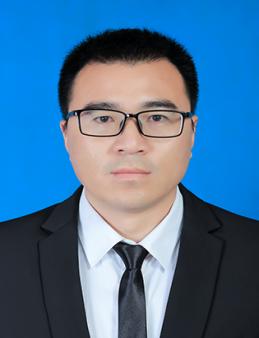 一、主要招生专业及研究领域招生专业：材料科学与工程、材料工程研究领域：纳米材料结构优化和性能增强研究；高性能稀土永磁材料特种加工制备；异质纳米结构材料的制备研究代表性论文及专利（一）论文：(1) Wang Yana, Song Wenpeng, Huang Guangwei*. Microstructure, magnetic properties, and thermal stability of bulk anisotropic SmCo7/α-Fe (Co)+Nd2Fe14B/α-Fe Multiphase Nanohybrid Magnets, Journal of Superconductivity and Novel Magnetism, 2022, 35(5): 1261-1268.(2) Huang Guangwei; Li Lou; Wenpeng Song; Ming Li; Fuchen Hou; Xiaohong Li; Microstructure and magnetic properties of (SmCo+FeCo)/NdFeB multicomponent nanocomposite magnets fabricated by HPTC with change in heating temperature and composition, Journal of Rare Earths, 2020, 38(7): 742-748.(3) Huang Guangwei; Hou Fuchen; Lou Li; Zhang Guosheng; Li Ming; Wei Bingning; Song Wenpeng; Zhang Qian; Huang Hao; Li Xiaohong; Bulk anisotropic multiphase nanohybrid magnets fabricated from compound precursors, Journal of Alloys and Compounds, 2019, 771: 209-214.(4) Huang Guangwei; Li Xiaohong; Lou Li; Hua Yingxin; Zhu Guangjun; Li Ming; Zhang Hai-Tian; Xiao Jianwei; Wen Bin; Yue Ming; Zhang Xiangyi; Engineering Bulk, Layered, Multicomponent Nanostructures with High Energy Density, Small, 2018, 14(22): 1800619.(5) Huang Guangwei; Zhu Guangjun; Lou Li; Yan Jingchao; Song Wenpeng; Hou Fuchen; Hua Yingxin; Zhang Qian; Li Xiaohong ; Zhang Xiangyi; Anisotropic bulk Nd2Fe14B/α-Fe nanohybrid magnets with an enhanced energy product, Materials Letters, 2018, 217: 219-222. (6) Xiaohong Li; Li Lou; Wenpeng Song; Guangwei Huang; Fuchen Hou; Qian Zhang; Haitian Zhang; Jianwei Xiao; Bin Wen; Xiangyi Zhang; Novel bimorphological anisotropic bulk nanocomposite materials with high energy products, Advanced Materials, 2017, 29(16): 1606430.(7)Xiaohong Li; Li Lou; Wenpeng Song; Qian Zhang; Guangwei Huang; Yingxing Hua; Haitian Zhang; Jianwen Xiao; Bin Wen; Xiangyi Zhang; Controllably Manipulating Three-Dimensional Hybrid Nanostructures for Bulk Nanocomposites with Large Energy Products, Nano letters, 2017, 17(5): 2985-2993.(二) 专利：(1) 张湘义; 李晓红; 黄光伟; 娄理; 张前; 具有多片层叠结构的稀土永磁复合磁体及其制备方法, 2018-3-28, 中国, CN201810265701.6.(2) 张湘义; 李晓红; 张前; 宋文鹏; 黄光伟; 娄理; 一种永磁材料及其制备方法, 2015-09-10, 中国, ZL201510572046.5.(3) ジャン シァンイー; リー シアオホン; ソン ウェンポン; ホアン グアンウェイ(黄光伟); ロウ リー; ホウ フーチェン; ジャン チエン; 永久磁石材料およびそれを調製するための方法, 2019-7-5, 日本, JP6550531B2.(4) Xiangyi Zhang; Xiaohong Li; Wenpeng Song; Guangwei Huang; Li Lou; Fuchen Hou; Qian Zhang; Permanent magnet material and method for perparing the same, 2016-9-9, 美国, US10249418B2.三、承担的主要科研项目(1) 高电阻率高磁性能钕铁硼永磁材料的可控制备与应用技术开发，国家重点研发计划“稀土新材料”重点专项青年科学家项目（子任务），主持，120万元，2023-2025(2) 高压热压缩变形La/Ce-Fe-B+Nd-Fe-B异质纳米复合永磁体的变形机制和磁性增强研究，河北省自然科学基金青年基金，主持，6万元，2021-2023(3) 高压热压缩变形制备块体SmFeN稀土永磁材料的结构和磁性研究, 河北省教育厅青年项目，主持，3万元，2019-2021(4) 热变形(Nd,Ce)-Fe-B纳米晶永磁体的微结构调控及磁性优化，邯郸市科技局发展项目，主持，0.3万元，2022-2023(5) 钕铁硼磁体高效热挤压成型技术研究与应用, 河北省中央引导地方科技发展资金项目, 第二, 70万元, 2020-2022(6) 大转矩工业电机用大尺寸烧结钕铁硼磁体高效制备关键技术，河北省重点研发项目, 第二, 105万元, 2019-2022(7) 高电阻率钐钴磁体关键技术及阻挡层机制, 河北省引智项目，第三，30万元，2021-2023联系方式：电话：13653352095；邮箱：huang35168@sina.com；河北省稀土永磁材料与应用工程研究中心网址：http://cailiao.hebeu.edu.cn/hebeirepm/index.htm